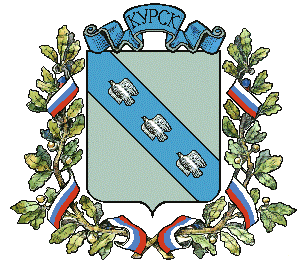 АДМИНИСТРАЦИЯ города КурскаКурской областиПОСТАНОВЛЕНИЕ «03» ноября 2021 г.        	            г. Курск                                   № 671О внесении измененийв постановление Администрациигорода Курска от 03.08.2020 № 1420В соответствии с Федеральным законом от 06.10.2003 № 131-ФЗ 
«Об общих принципах организации местного самоуправления                                    в Российской Федерации», постановлением Администрации Курской области от 02.12.2014 № 527-пг «Об утверждении Инвестиционной стратегии Курской области до 2025 года», в целях создания благоприятных условий для инвестиционной деятельности в городе Курске ПОСТАНОВЛЯЮ:1. Внести в постановление Администрации города Курска                              от 03.08.2020                  № 1420 «Об утверждении плана мероприятий («дорожной карты») по созданию благоприятного инвестиционного климата в городе Курске», следующее изменение:План мероприятий («дорожная карта») по созданию благоприятного инвестиционного климата в городе Курске изложить                      в новой редакции, согласно приложению к настоящему постановлению.2. Управлению информации и печати Администрации города Курска (Комкова Т.В.) обеспечить опубликование настоящего постановления 
в газете «Городские известия».3. Управлению делами Администрации города Курска (Кабан А.Н.) обеспечить размещение на официальном сайте Администрации города Курска           в информационно-телекоммуникационной сети «Интернет».4. Постановление вступает в силу со дня его официального опубликования.Глава города Курска                                                                 В. КарамышевПЛАН мероприятий («дорожная карта») по обеспечению благоприятного инвестиционного климата в городе Курске№ п/пНаименование мероприятия по обеспечению благоприятного инвестиционного климата          в городе КурскеНаименование мероприятия по обеспечению благоприятного инвестиционного климата          в городе КурскеНаименование мероприятия по обеспечению благоприятного инвестиционного климата          в городе КурскеНаименование мероприятия по обеспечению благоприятного инвестиционного климата          в городе КурскеНаименование мероприятия по обеспечению благоприятного инвестиционного климата          в городе КурскеОтветственные за реализацию мероприятия№ п/пЭтап реализацииРезультат этапаДата начала (месяц, год)Дата начала (месяц, год)Дата окончания (месяц, год)Ответственные за реализацию мероприятия1.Наличие документов территориального планирования, регулирующих осуществление инвестиционной деятельности и содействие развитию предпринимательской инициативыНаличие документов территориального планирования, регулирующих осуществление инвестиционной деятельности и содействие развитию предпринимательской инициативыНаличие документов территориального планирования, регулирующих осуществление инвестиционной деятельности и содействие развитию предпринимательской инициативыНаличие документов территориального планирования, регулирующих осуществление инвестиционной деятельности и содействие развитию предпринимательской инициативыНаличие документов территориального планирования, регулирующих осуществление инвестиционной деятельности и содействие развитию предпринимательской инициативы1.1.Организация разработки проекта Генерального плана города КурскаНормативный правовой акт Курского городского Собрания01.2020г.01.2020г.12.2021г.Комитет архитектуры и градострои-тельства города Курска1.2.Разработка и утверждение проектов планировки территорий города КурскаНормативный правовой акт Администрации города Курска01.2017г.01.2017г.12.2024г.Комитет архитектуры и градострои-тельства города Курска1.3.Внесение изменений в Правила землепользования              и застройки муниципального образования «Город Курск»Нормативный правовой актКурского городского Собрания01.2017г.01.2017г.По мере необходимостиКомитет архитектуры и градострои-тельства города Курска1.4.Разработка новой программы комплексного развития систем коммунальной инфраструктуры города Курска Нормативный акт Курского городского Собрания01.2020г.01.2020г.12.2022г.Комитет жилищно-коммунального хозяйства города Курска1.5.Реализация программы комплексного развития систем коммунальной инфраструктуры города КурскаИнформация                             о реализации программы01.202001.202012.2040г.Комитет жилищно-коммунального хозяйства города Курска; комитет городского хозяйства города Курска;МКУ «УКС города Курска»1.6.Реализация программы комплексного развития социальной инфраструктуры муниципального образования «Город Курск» на 2016-2035 годыИнформация                             о реализации программы комплексного развития социальной инфраструктуры муниципального образования «Город Курск»01.2016г.01.2016г.12.2040г.Комитет архитектуры и градострои-тельства города Курска;комитет городского хозяйства города Курска;МКУ «УКС города Курска»;комитет образования города Курска1.7.Реализация программы комплексного развития транспортной инфраструктуры муниципального образования «Город Курск» на 2018-2035 годыИнформация                              о реализации программы комплексного развития транспортной инфраструктуры муниципального образования «Город Курск»01.2018г.01.2018г.12.2040г.Комитет дорожного хозяйства города Курска;департамент пассажирского транспорта города Курска1.8.Реализация муниципальной программы «Градостроительство и инвестиционная деятельность   в городе Курске на 2019-2024 годы»Информация о ходе реализации муниципальной программы и информация о результатах оценки эффективности реализации муниципальной программы01.2019г.01.2019г.12.2024г. (ежегодно)Комитет городского хозяйства города Курска; комитет архитектуры и градострои-тельства города Курска1.9.Внесение изменений в муниципальную программу «Градостроительство и инвестиционная деятельность   в городе Курске на 2019-2024 годы»Нормативный правовой акт Администрации города Курска01.2019г.01.2019г.12.2024г. Комитет городского хозяйства города Курска;комитет архитектуры и градострои-тельства города Курска1.10.Реализация муниципальной программы «Развитие малого и среднего предпринимательства в городе Курске на 2017-2020 годы»Информация о ходе реализации муниципальной программы и информация о результатах оценки эффективности реализации муниципальной программы01.2017г.01.2017г.12.2020г. (ежегодно)Комитет экономического развития Администрации города Курска1.11.Внесение изменений в муниципальную программу «Развитие малого и среднего предпринимательства          в городе Курске на 2017-2020 годы»Нормативный правовой акт Администрации города Курска01.2017г.01.2017г.12.2020г.Комитет экономического развития Администрации города Курска1.12.Разработка муниципальной программы «Развитие малого и среднего предпринимательства в городе Курске на 2021-2024 годы»Нормативный правовой акт Администрации города Курска01.2020г.01.2020г.12.2020г.Комитет экономического развития Администрации города Курска1.13.Реализация муниципальной программы «Развитие малого и среднего предпринимательства в городе Курске на 2021-2024 годы»Информация о ходе реализации муниципальной программы и информация о результатах оценки эффективности реализации муниципальной программы01.2021г.01.2021г.12.2024г. (ежегодно) Комитет экономического развития Администрации города Курска1.14.Внесение изменений в муниципальную программу «Развитие малого и среднего предпринимательства           в городе Курске на 2021-2024 годы»Нормативный правовой акт Администрации города Курска01.2021г.01.2021г.12.2024г.Комитет экономического развития Администрации города Курска1.15.Внесение изменений в нормативный документ, устанавливающий единый подход к принятию решения о предоставлении средств муниципального бюджета              на реализацию инвестиционных проектовНормативный правовой акт Администрации города Курска01.2020г.01.2020г.12.2021г.Комитет финансов города Курска1.16.Проведение процедуры оценки регулирующего воздействия проектов муниципальных 
нормативных правовых актов, затрагивающих
 вопросы осуществления предпринимательской 
и (или) инвестиционной деятельности (далее – Оценка)Сводный отчет                       и заключение              об оценке регулирующего воздействия проектанормативного правового акта01.2015г.01.2015г.ПостоянноОтраслевые органы Администрации города Курска, осуществляющие разработку проекта;комитет экономического развития Администрации города Курска2.Наличие коллегиальных органов, созданных в целях решения вопросов, связанных с регулированием инвестиционной и предпринимательской деятельности на территории муниципального образования «Город Курск»Наличие коллегиальных органов, созданных в целях решения вопросов, связанных с регулированием инвестиционной и предпринимательской деятельности на территории муниципального образования «Город Курск»Наличие коллегиальных органов, созданных в целях решения вопросов, связанных с регулированием инвестиционной и предпринимательской деятельности на территории муниципального образования «Город Курск»Наличие коллегиальных органов, созданных в целях решения вопросов, связанных с регулированием инвестиционной и предпринимательской деятельности на территории муниципального образования «Город Курск»Наличие коллегиальных органов, созданных в целях решения вопросов, связанных с регулированием инвестиционной и предпринимательской деятельности на территории муниципального образования «Город Курск»2.1.Работа общественно-экспертного Совета по вопросам развития предпринимательства города КурскаРабота общественно-экспертного Совета по вопросам развития предпринимательства города КурскаРабота общественно-экспертного Совета по вопросам развития предпринимательства города КурскаРабота общественно-экспертного Совета по вопросам развития предпринимательства города КурскаРабота общественно-экспертного Совета по вопросам развития предпринимательства города Курска2.1.1.Организация заседаний общественно-экспертного Совета по вопросам развития предпринимательства города КурскаИнформация                         о заседаниях общественно-экспертного СоветаЕжегодноЕжегодноЕжегодноКомитет экономического развития Администрации города Курска; общественно-экспертный Совет                 по вопросам развития предпринима-тельства города Курска2.1.2.Подготовка и размещение информации о деятельности общественно-экспертного Совета по вопросам развития предпринимательства города Курска на официальном сайте Наличие информацииВ соответствии с Планом работы общественно-экспертного Совета В соответствии с Планом работы общественно-экспертного Совета В соответствии с Планом работы общественно-экспертного Совета Комитет экономического развития Администрации города Курска;управление делами Администрации города Курска2.2.Работа Совета по стратегическому развитию Администрации города КурскаРабота Совета по стратегическому развитию Администрации города КурскаРабота Совета по стратегическому развитию Администрации города КурскаРабота Совета по стратегическому развитию Администрации города КурскаРабота Совета по стратегическому развитию Администрации города Курска2.2.1Организация заседаний Совета по стратегическому развитию Администрации города Курска в рамках рассмотрения вопросов, относящихся                                                 к инвестиционной сфере деятельностиПротоколы заседаний СоветаЕжегодноЕжегодноЕжегодноКомитет экономического развития Администрации города Курска 3.Формирование системы управления земельно-имущественным комплексом, соответствующим инвестиционным приоритетам муниципального образования «Город Курск», и оптимизация сроков прохождения разрешительных процедурФормирование системы управления земельно-имущественным комплексом, соответствующим инвестиционным приоритетам муниципального образования «Город Курск», и оптимизация сроков прохождения разрешительных процедурФормирование системы управления земельно-имущественным комплексом, соответствующим инвестиционным приоритетам муниципального образования «Город Курск», и оптимизация сроков прохождения разрешительных процедурФормирование системы управления земельно-имущественным комплексом, соответствующим инвестиционным приоритетам муниципального образования «Город Курск», и оптимизация сроков прохождения разрешительных процедурФормирование системы управления земельно-имущественным комплексом, соответствующим инвестиционным приоритетам муниципального образования «Город Курск», и оптимизация сроков прохождения разрешительных процедур3.1Увеличение наполняемости модуля «Базовая версия ИСОГД» градостроительной документациейИнформация                           о регистрации внесенных в ИСОГД документовПостоянноПостоянноПостоянноКомитет архитектуры и градострои-тельства города Курска3.2.Внесение изменений в административный регламент по предоставлению муниципальных услуг в части установления срока предоставления услуги «Выдача градостроительного плана земельного участка»               до 15 рабочих дней в 2020 годуНормативный правовой акт Администрации города Курска01.2017г.01.2017г.12.2020г.Комитет архитектуры и градострои-тельства города Курска3.3.Внесение изменений в административный регламент по предоставлению муниципальных услуг в части установления срока предоставления услуги «Выдача разрешений на строительство и реконструкцию объектов капитального строительства» до 5 рабочих дней в 2020 году Нормативный правовой акт Администрации города Курска01.2017г.01.2017г.12.2020г.Комитет архитектуры и градострои-тельства города Курска3.4.Популяризация предоставления услуги «Выдача градостроительного плана земельного участка»                                в электронном виде (70% к общему количеству предоставленных услуг) Размещение информации в местах предоставления услуги,                               на официальных сайтах01.2017г.01.2017г.ПостоянноКомитет архитектуры и градострои-тельства города Курска3.5.Популяризация предоставления услуги «Выдача разрешения на строительство и реконструкцию объектов капитального строительства» в электронном виде (70% к общему количеству предоставленных услуг)Размещение информации в местах предоставления услуги,                                  на официальных сайтах01.2017г.01.2017г.ПостоянноКомитет архитектуры и градострои-тельства города Курска3.6.Популяризация предоставления услуги «Выдача градостроительного плана земельного участка»                 по принципу «одного окна» в многофункциональных центрах предоставления государственных                                      и муниципальных услуг (далее – МФЦ) (30% к общему количеству предоставленных услуг)Предоставление услуги по принципу «одного окна» в МФЦ01.2017г.01.2017г.ПостоянноКомитет архитектуры и градострои-тельства города Курска3.7.Популяризация предоставления услуги «Выдача разрешения на строительство и реконструкцию объектов капитального строительства» по принципу «одного окна» в многофункциональных центрах предоставления государственных и муниципальных услуг (далее – МФЦ) (30% к общему количеству предоставленных услуг)Предоставление услуги по принципу «одного окна» в МФЦ01.2017г.01.2017г.ПостоянноКомитет архитектуры и градострои-тельства города Курска3.8.Размещение информации о порядке предоставления муниципальных услуг в сфере градостроительства               и землепользования на официальном сайте и в местах предоставления услуг Информация о порядке предоставления муниципальных услугПостоянноПостоянноПостоянноКомитет архитектуры и градострои-тельства города Курска;управление делами Администрации города Курска3.9.Формирование и ведение информационной базы инвестиционных проектовРеестр инвестиционных проектов01.2019г.01.2019г.ПостоянноКомитет экономического развития Администрации города Курска; отраслевые органы Администрации города Курска3.10.Мониторинг реализации инвестиционных проектов организациями всех форм собственности, расположенными на территории города КурскаКонтроль                              за выполнением обязательств, предусмотренных соглашением                    о сотрудничестве                      с инвестором01.2020г.01.2020г.12.2024г.Отраслевые органы Администрации города Курска3.11.Размещение на официальном сайте Администрации города Курска реестра инвестиционных проектов, реализуемых и планируемых к реализации                                      на территории города Курска Реестр инвестиционных проектовЕжегодноЕжегодноЕжегодноКомитет экономического развития Администрации города Курска;управление делами Администрации города Курска4.Участие отраслевых органов Администрации города Курска в формировании благоприятного инвестиционного и предпринимательского климатаУчастие отраслевых органов Администрации города Курска в формировании благоприятного инвестиционного и предпринимательского климатаУчастие отраслевых органов Администрации города Курска в формировании благоприятного инвестиционного и предпринимательского климатаУчастие отраслевых органов Администрации города Курска в формировании благоприятного инвестиционного и предпринимательского климатаУчастие отраслевых органов Администрации города Курска в формировании благоприятного инвестиционного и предпринимательского климата4.1.Формирование Перечня объектов муниципальной собственности города Курска, в отношении которых планируется заключение концессионных Соглашений на территории города КурскаПеречень объектов муниципальной собственности города Курска2020г., 2024г.2020г., 2024г.2020г., 2024г.Комитет по управлению муниципальным имуществом города Курска на основе предложений комитета жилищно-коммунального хозяйства города Курска и иных отраслевых органов4.2.Формирование системы информационной                                    и консультационной поддержки предпринимательской деятельностиОказание консультационных                 и информационных услугПостоянноПостоянноПостоянноКомитет экономического развития Администрации города Курска;МКУ «Территория развития                          и поддержки предпринимательства               и социальных инициатив «Перспектива»4.3.Организация обучения начинающих предпринимателей основам предпринимательского дела в рамках работы «Центра информационно-методической поддержки предпринимателей»Участие слушателей             в обучающих семинарахПостоянноПостоянноПостоянноКомитет экономического развития Администрации города Курска;МКУ «Территория развития                          и поддержки предпринимательства                   и социальных инициатив «Перспектива»4.4.Разработка и реализация мероприятий, направленных на обучение субъектов малого и среднего предпринимательства особенностям участия в закупках товаров, работ, услуг для нужд государственного сектора экономики – реализация образовательных мероприятий для субъектов малого и среднего предпринимательства по вопросам участия в закупках  товаров, работ, услуг в соответствии с Федеральным законом от 05.04.2013 № 44-ФЗ «О контрактной системе в сфере закупок товаров, работ, услуг для обеспечения государственных и муниципальных нужд»Количество проведенных семинаров01.2017г.01.2017г.12.2024г.Департамент закупок для муници-пальных нужд города Курска4.5.Подготовка информации об объемах закупок                       у субъектов малого и среднего предпринимательства         с учетом требований части 1 (1) ст.30 Федерального закона от 05.04.2013 № 44-ФЗ «О контрактной системе в сфере закупок товаров, работ, услуг для обеспечения государственных и муниципальных нужд»Информация               об объемах закупок              у субъектов малого            и среднего предпринимательства01.2017г.01.2017г.12.2024г.Департамент закупок для муници-пальных нужд города Курска;комитет экономического развития Администрации города Курска4.6.Проведение мероприятий деловой направленности: предоставление предприятиям малого бизнеса возможности аренды двух конференц-залов, организации встреч, конференций, заседаний рабочих групп по вопросам ведения бизнесаПредоставление помещений  в аренду  субъектам  малого               и среднего предпринимательства01.2017г.01.2017г.12.2024г..МКУ «Территория развития                           и поддержки предпринимательства                и социальных инициатив «Перспектива»4.7.Актуализация Схемы размещения нестационарных торговых объектов на 2017-2021 годы, утвержденной постановлением Администрации города Курска                   от 31.01.2017 № 277 Правовой акт Администрации города КурскаЕжегодноЕжегодноЕжегодноКомитет экономического развития Администрации города Курска4.8.Актуализация перечня муниципального имущества, свободного от прав третьих лиц, для предоставления субъектам малого и среднего предпринимательства             в соответствии с Федеральным законом от 24.07.2007          № 209-ФЗ «О развитии малого и среднего предпринимательства в Российской Федерации»                   и размещение на официальном сайте Администрации города КурскаПеречень муниципального имущества, свободного от прав третьих лиц, для предоставления субъектам малого              и среднего предпринимательстваЕжегодноЕжегодноЕжегодноКомитет по управлению муниципальным имуществом города Курска;управление делами Администрации города Курска4.9.Предоставление преимущественного права выкупа арендуемого имущества в рамках реализации Федерального закона от 22.07.2008 № 159-ФЗ                   «Об особенностях отчуждения недвижимого имущества, находящегося в государственной или                       в муниципальной собственности и арендуемого субъектами малого и среднего предпринимательства,    и о внесении изменений в отдельные законодательные акты Российской Федерации»Информация                        о количестве договоров купли-продажи муниципального имуществаЕжегодноЕжегодноЕжегодноКомитет по управлению муниципальным имуществом города Курска4.10.Предоставление на конкурсной основе в аренду помещений МКУ «Территория развития и поддержки предпринимательства и социальных инициатив «Перспектива» на льготных условиях хозяйствующим субъектам малого и среднего бизнесаИнформация                        о количестве субъектов малого и среднего предпринимательства – получателей имущественной поддержки01.2017г.01.2017г.12.2024г.МКУ «Территория развития                        и поддержки предпринимательства                и социальных инициатив «Перспектива»4.11.Предоставление на конкурсной основе субсидий субъектам малого и среднего предпринимательства, начинающим собственный бизнес, на субсидирование части затрат, связанных с организацией и ведением делаРеестр субъектов малого и среднего предпринимательства города Курска – получателей поддержки01.2017г.01.2017г.ЕжегодноКомитет экономического развития Администрации города Курска; комиссия по рассмотрению документов для предоставления субсидий, предусмотренных               на поддержку субъектов малого                    и среднего предпринимательства4.12.Размещение Реестра субъектов малого и среднего предпринимательства города Курска – получателей поддержки на официальном сайте Администрации города Курска в разделе «Малое и среднее предпринимательство» Реестр субъектов малого и среднего предпринимательства города Курска – получателей поддержкиЕжегодноЕжегодноЕжегодноКомитет экономического развития Администрации города Курска; управление делами Администрации города Курска 4.13.Оказание содействия инвесторам и инициаторам инвестиционных проектов в подборе земельных участков для размещения на них объектов инвестиционных проектов Создание условий для привлечения инвесторовЕжегодноЕжегодноЕжегодноКомитет архитектуры и градострои-тельства города Курска; комитет по управлению муниципальным имуществом города Курска 4.14.Вовлечение в инвестиционный процесс объектов муниципальной собственности (незавершенное строительство) при наличии такого имуществаПеречень муниципального имуществаЕжегодноЕжегодноЕжегодноКомитет по управлению муниципальным имуществом города Курска4.15.Оказание поддержки деятельности кластерным объединениям на территории города КурскаРазвитие кооперации субъектов малого                и среднего предпринимательства для эффективного выхода на местные               и межрегиональные рынки сбыта; создание и содействие развитию новых инновационных предприятий                             в сегменте малого                  и среднего бизнесаЕжегодноЕжегодноЕжегодноМКУ «Территория развития                         и поддержки предпринимательства                и социальных инициатив «Перспектива»;комитет экономического развития Администрации города Курска4.16.Создание реестра малых инновационных компаний и их проектовРазмещение информации в открытом доступе01.2021г.01.2021г.12.2024г.МКУ «Территория развития                         и поддержки предпринимательства                и социальных инициатив «Перспектива»;комитет экономического развития Администрации города Курска4.17.Использование механизмов муниципально-частного партнерства для обеспечения качественной                                    и доступной муниципальной инфраструктуры для предпринимателей Создание условий для привлечения инвесторов01.2021г.01.2021г.12.2024г.Комитет экономического развития Администрации города Курска; отраслевые органы Администрации города Курска5.Повышение информационной открытости при работе с инвесторами, обеспечение доступа к информации           об инвестиционной и предпринимательской деятельности на территории города КурскаПовышение информационной открытости при работе с инвесторами, обеспечение доступа к информации           об инвестиционной и предпринимательской деятельности на территории города КурскаПовышение информационной открытости при работе с инвесторами, обеспечение доступа к информации           об инвестиционной и предпринимательской деятельности на территории города КурскаПовышение информационной открытости при работе с инвесторами, обеспечение доступа к информации           об инвестиционной и предпринимательской деятельности на территории города КурскаПовышение информационной открытости при работе с инвесторами, обеспечение доступа к информации           об инвестиционной и предпринимательской деятельности на территории города Курска5.1.Наличие на официальном сайте Администрации города Курска разделов об инвестиционной                                                и предпринимательской деятельности на территории города и видах поддержки субъектов малого и среднего предпринимательстваНаличие на официальном сайте Администрации города Курска разделов об инвестиционной                                                и предпринимательской деятельности на территории города и видах поддержки субъектов малого и среднего предпринимательстваНаличие на официальном сайте Администрации города Курска разделов об инвестиционной                                                и предпринимательской деятельности на территории города и видах поддержки субъектов малого и среднего предпринимательстваНаличие на официальном сайте Администрации города Курска разделов об инвестиционной                                                и предпринимательской деятельности на территории города и видах поддержки субъектов малого и среднего предпринимательстваНаличие на официальном сайте Администрации города Курска разделов об инвестиционной                                                и предпринимательской деятельности на территории города и видах поддержки субъектов малого и среднего предпринимательства5.1.1.Подготовка и размещение на официальном сайте Администрации города Курска актуальной информации об инвестиционной деятельности                             на территории города Курска, а также информации                   по вопросам регулирования инвестиционной деятельности Актуальная информация                        Постоянно Постоянно Постоянно Комитет экономического развития Администрации города Курска; комитет архитектуры и градострои-тельства города Курска;комитет городского хозяйства города Курска;управление делами Администрации города Курск5.1.2.Актуализация Инвестиционного паспорта города Курска с последующим размещением на официальном сайте Администрации города КурскаИнвестиционный паспорт города КурскаПо мере необходимостиПо мере необходимостиПо мере необходимостиКомитет экономического развития Администрации города Курска;отраслевые органы Администрации города Курска5.1.3.Подготовка и размещение информационного материала  о деятельности МКУ «Территория развития                                    и поддержки предпринимательства и социальных инициатив «Перспектива» на официальном сайте Актуальная информацияПостоянноПостоянноПостоянноМКУ «Территория развития                       и поддержки предпринимательства              и социальных инициатив «Перспектива»6.Наличие системы обучения специалистов, координирующих выполнение мероприятий в сфере инвестиционной политики Наличие системы обучения специалистов, координирующих выполнение мероприятий в сфере инвестиционной политики Наличие системы обучения специалистов, координирующих выполнение мероприятий в сфере инвестиционной политики Наличие системы обучения специалистов, координирующих выполнение мероприятий в сфере инвестиционной политики Наличие системы обучения специалистов, координирующих выполнение мероприятий в сфере инвестиционной политики 6.1.Обеспечение профессиональной переподготовки муниципальных служащих, дополнительного профессионального образования, участия                               в информационно-практических семинарах, конференциях, форумах по вопросам инвестиционной деятельности.Повышение уровня знаний в области инвестиционной политикиПовышение уровня знаний в области инвестиционной политики01.2019г.ЕжегодноКомитет внутренней политики, кадров и профилактики коррупционных и иных правонарушений Администрации города Курска;отраслевые органы Администрации города Курска